CURRENT TITLE:IN SPANISH: ““.IN ENGLISH: ““.NEW TITLE:IN SPANISH: ““.IN ENGLISH: ““.The Thesis Adivisor(s) provide their consent to the modification presented.The person in charge of the research line to which the doctoral student belongs provides his/her consent to the modification presented.To be completed exclusively by the Academic Committee of the Doctoral Program: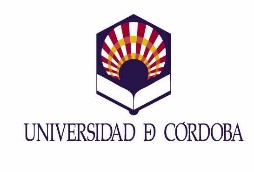 RESEARCH PLAN MODIFICATION APPLICATION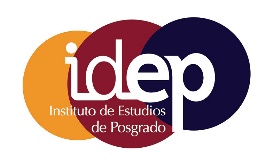 Applications shall be submitted through the Electronic Office of the University of Córdoba, via the Generic Application process, addressed to DOCTORAL STUDIESPERSONAL INFORMATION SURNAME(S):NAME:DNI/NIE/PASSPORT No.:E-MAIL:PHONE:FULL ADDRESS (Address; Postal Code; City; Province; Country):FULL ADDRESS (Address; Postal Code; City; Province; Country):ACADEMIC INFORMATIONDOCTORAL PROGRAM IN WHICH YOU ARE ENROLLED:RESEARCH LINE:ASKS the Academic Committee of the Doctoral Program for permission to modify the Thesis Project registeredRegarding the contents (a report on the new project is sent).Regarding the title:The doctoral studentThe doctoral studentSigned: TO BE COMPLETED BY THE THESIS ADVISOR(S)ADVISOR 1ADVISOR 1ADVISOR 2ADVISOR 2Signed: Signed: Signed: Signed: ADVISOR 3ADVISOR 3ADVISOR 3Signed: Signed: Signed: TO BE COMPLETED BY THE HEAD OF THE RESEARCH LINE IF THE ADVISOR(S) DOES NOT BELONG TO THE DOCTORAL PROGRAMTHE HEAD OF THE RESEARCH LINESigned: The Academic Committee of the Doctoral Program mentioned above, meeting in ordinary session; the modification of the Doctoral Thesis Project.Signed: Coordinator of the Academic Committee of the Doctoral Program